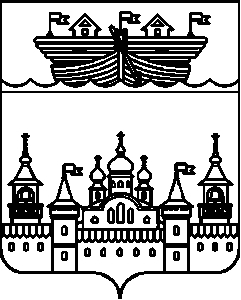 СЕЛЬСКИЙ СОВЕТ ЕГОРОВСКОГО СЕЛЬСОВЕТАВОСКРЕСЕНСКОГО МУНИЦИПАЛЬНОГО РАЙОНАНИЖЕГОРОДСКОЙ ОБЛАСТИР Е Ш Е Н И Е29 февраля 2016 года									№ 9О внесении изменений в Положение о муниципальной службе в администрации Егоровского сельсовета Воскресенского муниципального района, утверждённое решением сельского Совета Егоровского сельсовета Воскресенского муниципального района Нижегородской области от 01 июня 2010 года № 11В соответствии с Федеральным законом от 02 марта 2007 года № 25-ФЗ «О муниципальной службе в Российской Федерации», Законом Нижегородской области от 03 августа 2007 года № 99-З «О муниципальной службе в Нижегородской области, Указом Губернатора Нижегородской области от 21 сентября 2015 № 102 «О повышении размеров должностных окладов и окладов за классный чин лиц, замещающих должности государственной гражданской службы Нижегородской области», руководствуясь Уставом Егоровского сельсовета Воскресенского муниципального района Нижегородской области и в целях привидения в соответствие с действующим законодательством Российской Федерации,сельский Совет Егоровского сельсовета р е ш и л:1.Внести в Положение о муниципальной службе в администрации Егоровского сельсовета Воскресенского муниципального района, утверждённое решением сельского Совета Егоровского сельсовета Воскресенского муниципального района Нижегородской области от 01 июня 2010 года № 11, следующие изменения:1.1.Подпункт 6 пункт 2 главы 7 изложить в следующей редакции:«6)размер оклада за классный чин устанавливается в зависимости от присвоенного муниципальному служащему классного чина в размере:».1.2.Приложение № 4 изложить в новой редакции:«Приложение № 4к решению сельского Совета Егоровского сельсовета Воскресенского муниципального района Нижегородской области от 01 июня 2010 года № 11 Размеры должностных окладов муниципальных служащих администрации Егоровского сельсовета Воскресенского муниципального района».2.Настоящее решение вступает в силу со дня принятия и распространяется на правоотношения, возникшие с 1 января 2016 года.Глава местного самоуправления				В.Б. МироновКлассный чинРазмер оклада за классный чинМуниципальный советник 3 класса4436,00Секретарь муниципальной службы 1 класса1696,00 Наименование должностиРазмеры должностных окладов1Глава администрации Егоровского сельсовета11643,00 Специалист 2 категории4801,00 